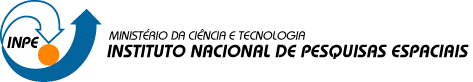 Introdução ao Geoprocessamento (SER-300)Laboratório 4.2 – MÓDULO LEGALAlana Kasahara NevesINPESão José dos Campos2015Os dados utilizados neste laboratório referem-se a indústria Ripasa S. A. Celulose e Papel. O objetivo, aqui proposto, será investigar se há ou não a presença de relação entre a quantidade de madeira presente nos talhões de Eucalyptus e a resposta espectral obtida através de imagem de Sensoriamento Remoto.Exercício 1 – Carregar Banco de Dados Florestal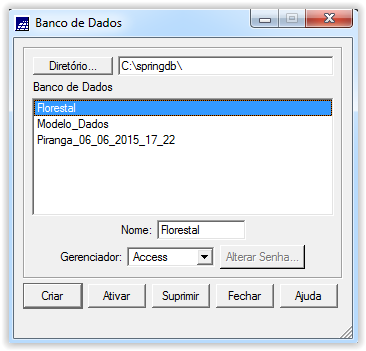 Exercício 2 – Ativar Projeto RIPASA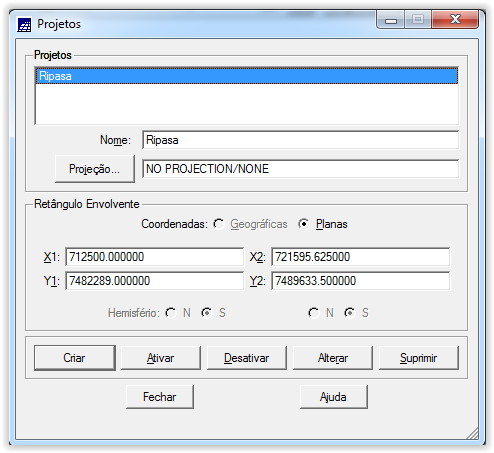 Exercício 3 – Visualizar Dados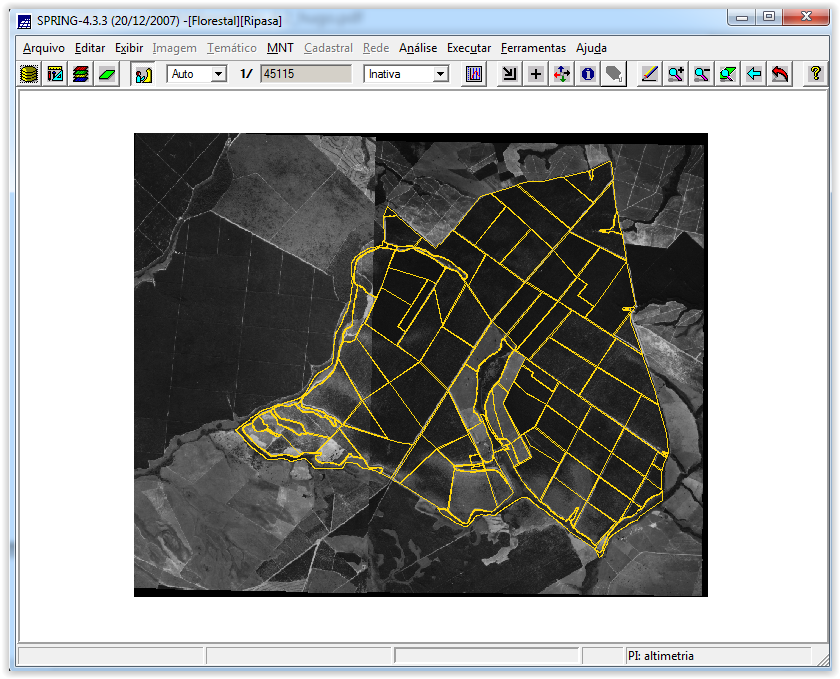 Exercício 4 – Visualizar Tabela de Atributos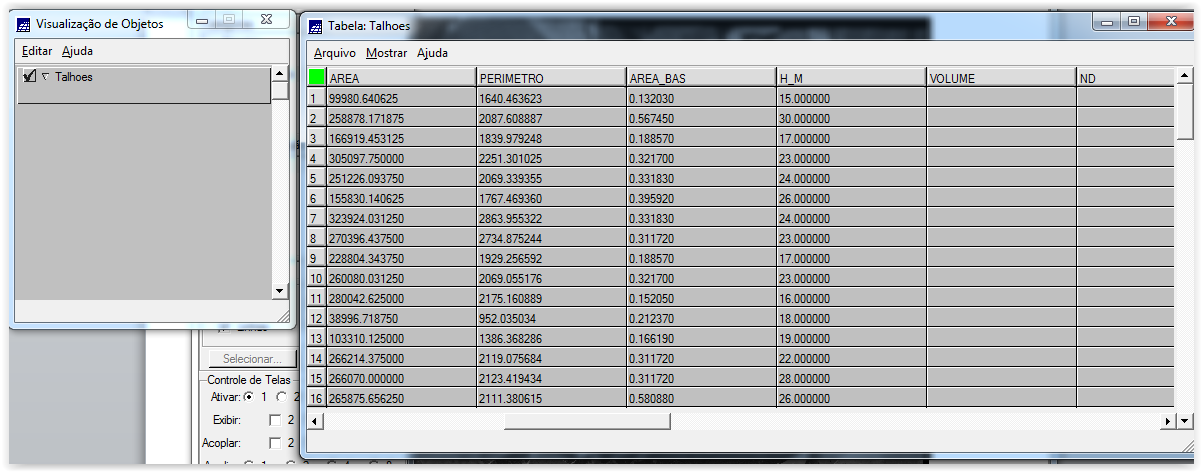 Exercício 5 – Programas em LEGALExercício 5.1 – Espacialização dos atributos AREA_BAS e H_M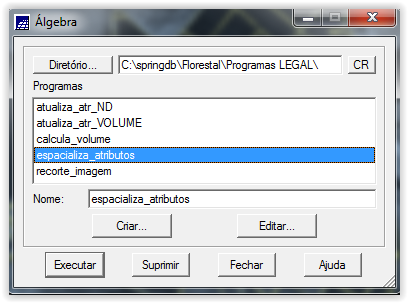 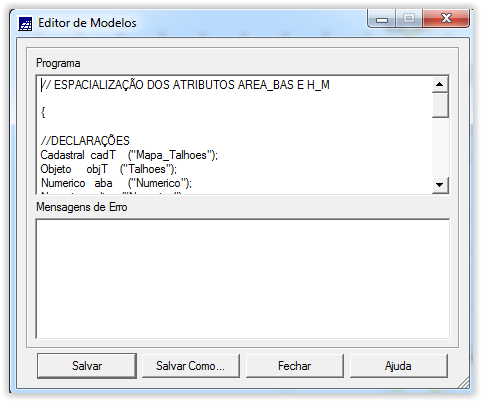 Exercício 5.2 – Visualizar a espacialização dos atributos AREA_BAS e H_MÁrea basal: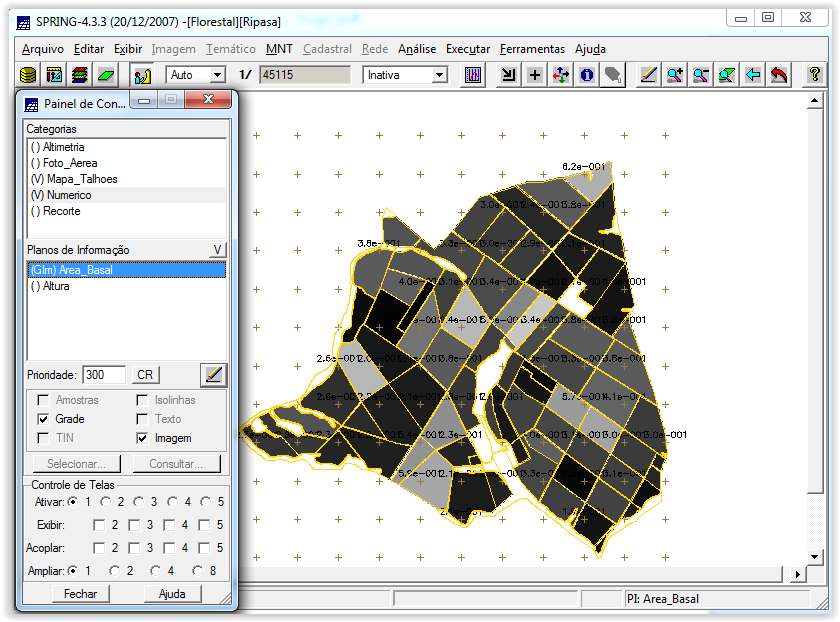 Altura: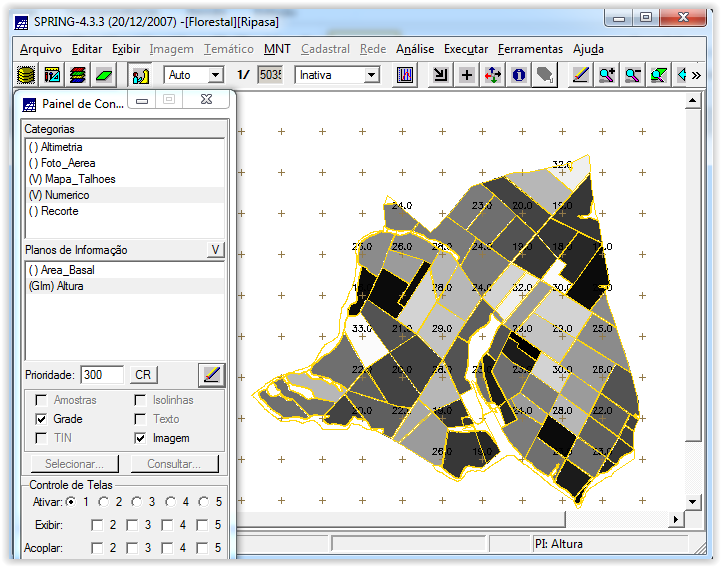 Exercício 6 – Gerar o plano de informação do volume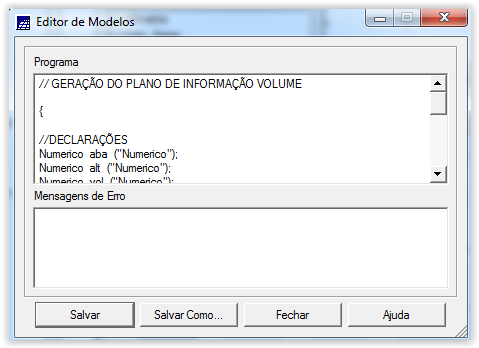 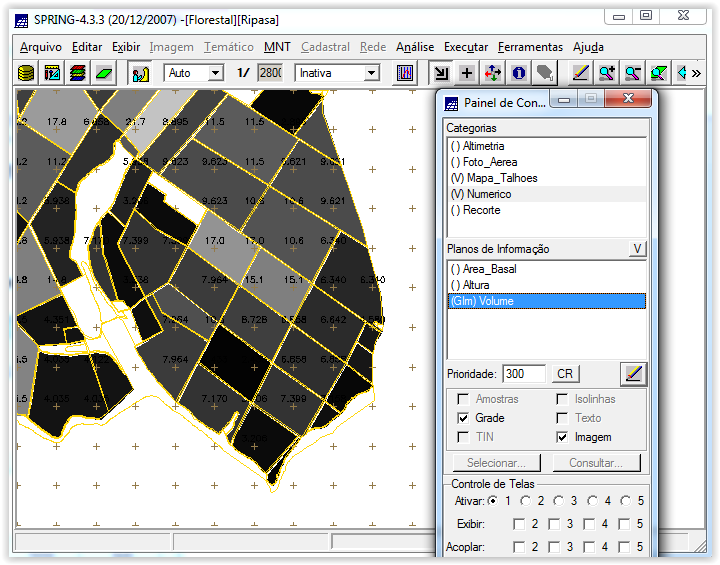 Exercício 7 – Atualizar o Atributo Volume no Banco de Dados Utilizando o Operador de Média Zonal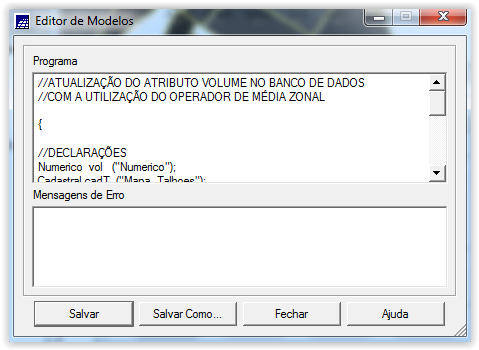 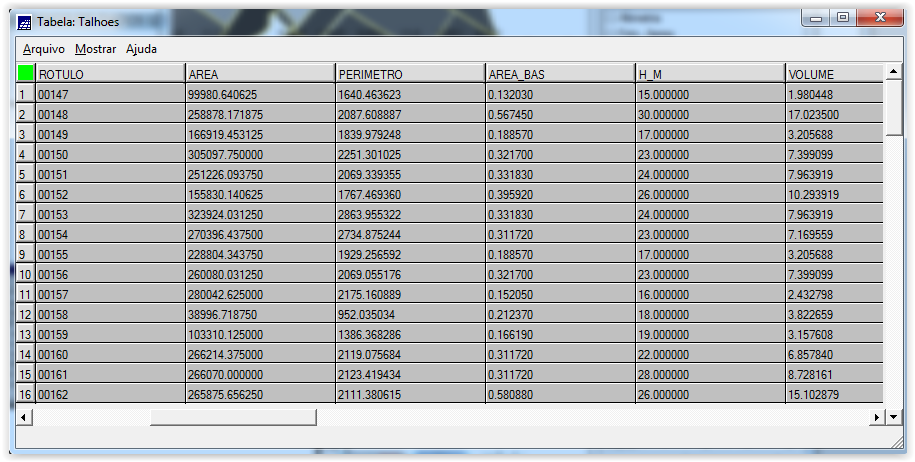 Exercício 8 – Atualizar o Atributo ND no Banco de Dados Utilizando o Operador de Média Zonal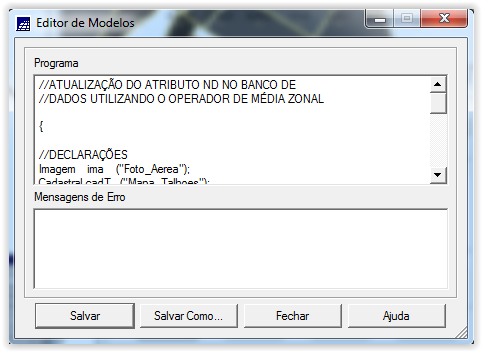 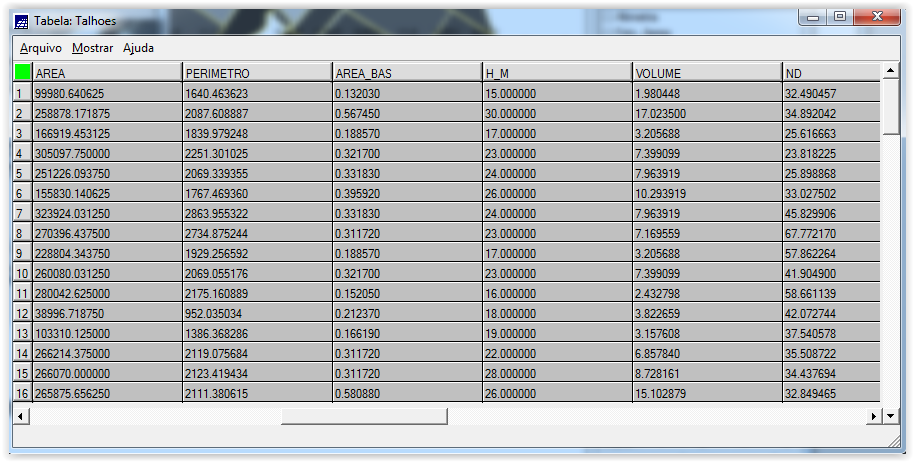 Exercício 9 – Verificar Correlação dos Atributos Volume E ND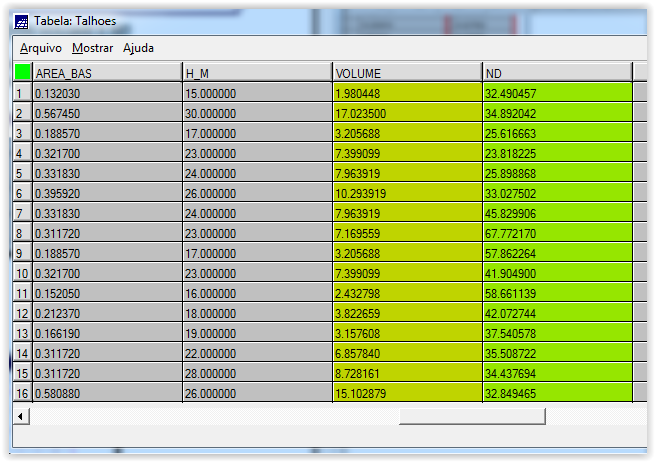 Com o botão direito, solicitar gráfico relacionado com os dois atributos: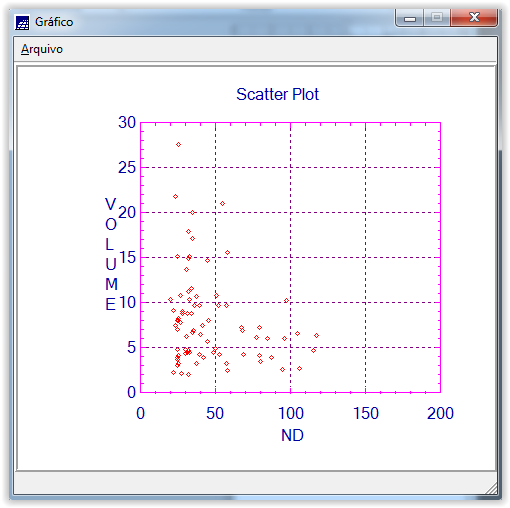 